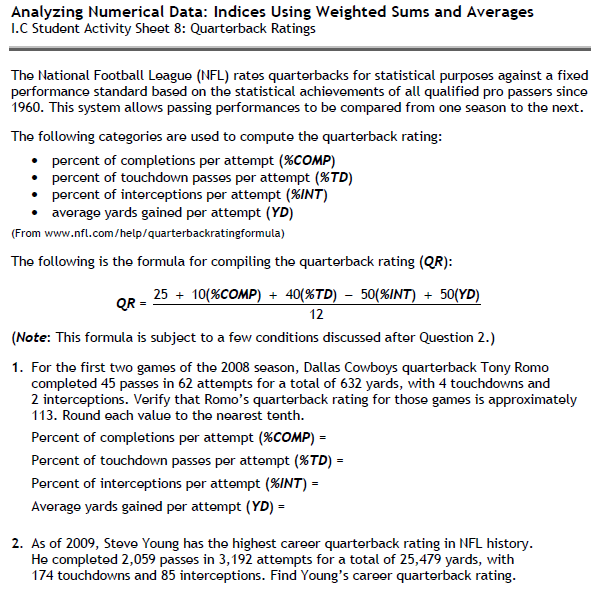 Next page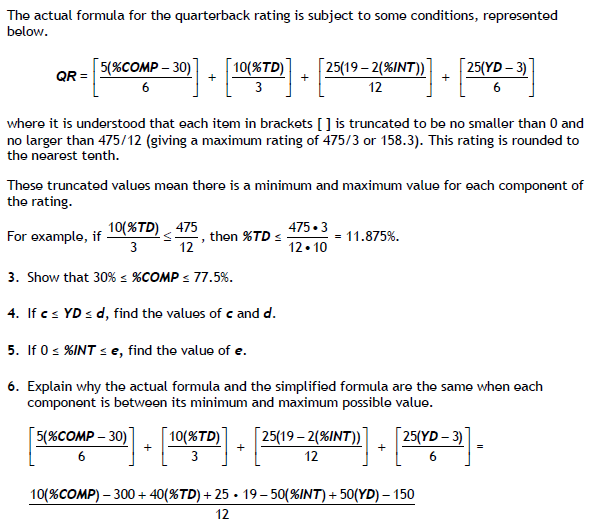 